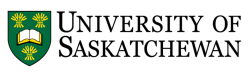 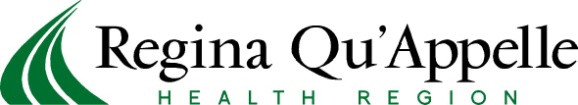 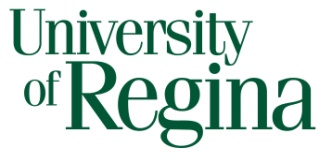 Application for Biomedical Research Ethics ReviewPART 1: IdentificationPART 1: IdentificationPART 1: IdentificationPART 1: IdentificationPART 1: Identification1.1Project Title Protocol Number (if applicable):      Project Title Protocol Number (if applicable):      Project Title Protocol Number (if applicable):      Project Title Protocol Number (if applicable):      1.2Principal Investigator Full Name:      Mailing Address:      Email:      Phone:      NSID number (U of S faculty only):      Principal Investigator Full Name:      Mailing Address:      Email:      Phone:      NSID number (U of S faculty only):      Principal Investigator Full Name:      Mailing Address:      Email:      Phone:      NSID number (U of S faculty only):      Principal Investigator Full Name:      Mailing Address:      Email:      Phone:      NSID number (U of S faculty only):      1.3University/Institutional Affiliation of Principal Investigator Position:      Department:      Division:      University/Institutional Affiliation of Principal Investigator Position:      Department:      Division:      University/Institutional Affiliation of Principal Investigator Position:      Department:      Division:      University/Institutional Affiliation of Principal Investigator Position:      Department:      Division:      1.4Project Personnel (including graduates/post graduates/residents) Project Personnel (including graduates/post graduates/residents) Project Personnel (including graduates/post graduates/residents) Project Personnel (including graduates/post graduates/residents) 1.4Full Name:      Project Position/Role:       University/Institutional Affiliation:      Full Name:      Project Position/Role:       University/Institutional Affiliation:      Full Name:      Project Position/Role:       University/Institutional Affiliation:      Full Name:      Project Position/Role:       University/Institutional Affiliation:      1.4Email:       Phone:       Email:       Phone:      1.4Full Name:      Project Position/Role:       University/Institutional Affiliation:      Full Name:      Project Position/Role:       University/Institutional Affiliation:      Full Name:      Project Position/Role:       University/Institutional Affiliation:      Full Name:      Project Position/Role:       University/Institutional Affiliation:      1.4Email:       Phone:       Email:       Phone:      1.4If this is a student/graduate/resident project, please provide the following information:If this is a student/graduate/resident project, please provide the following information:If this is a student/graduate/resident project, please provide the following information:If this is a student/graduate/resident project, please provide the following information:1.4a) Student Name:      a) Student Name:      b) Supervisor Name:      b) Supervisor Name:      1.5Primary Contact Person for Correspondence (if different than Section 1.2) Full Name:      Mailing Address:      Email:      Phone:      Primary Contact Person for Correspondence (if different than Section 1.2) Full Name:      Mailing Address:      Email:      Phone:      Primary Contact Person for Correspondence (if different than Section 1.2) Full Name:      Mailing Address:      Email:      Phone:      Primary Contact Person for Correspondence (if different than Section 1.2) Full Name:      Mailing Address:      Email:      Phone:      1.6Research Site(s) where project will be carried out:      Research Site(s) where project will be carried out:      Research Site(s) where project will be carried out:      Research Site(s) where project will be carried out:      1.7Proposed Project Period: From (MM/DD/YY)       To (MM/DD/YY)      Proposed Project Period: From (MM/DD/YY)       To (MM/DD/YY)      Proposed Project Period: From (MM/DD/YY)       To (MM/DD/YY)      Proposed Project Period: From (MM/DD/YY)       To (MM/DD/YY)      1.7Specify any time considerations the REB should be aware of (e.g. short enrolment period):      Specify any time considerations the REB should be aware of (e.g. short enrolment period):      Specify any time considerations the REB should be aware of (e.g. short enrolment period):      Specify any time considerations the REB should be aware of (e.g. short enrolment period):      1.8Has this project applied for/received ethical approval from any other Saskatchewan REB?  Yes	 NoIf yes, specify where:      Has this project applied for/received ethical approval from any other Saskatchewan REB?  Yes	 NoIf yes, specify where:      Has this project applied for/received ethical approval from any other Saskatchewan REB?  Yes	 NoIf yes, specify where:      Has this project applied for/received ethical approval from any other Saskatchewan REB?  Yes	 NoIf yes, specify where:      1.8Has this project applied for/received ethical approval from another Research Ethics Board outside of Saskatchewan?  Yes	 NoIf yes, specify where (if known):      Has this project applied for/received ethical approval from another Research Ethics Board outside of Saskatchewan?  Yes	 NoIf yes, specify where (if known):      Has this project applied for/received ethical approval from another Research Ethics Board outside of Saskatchewan?  Yes	 NoIf yes, specify where (if known):      Has this project applied for/received ethical approval from another Research Ethics Board outside of Saskatchewan?  Yes	 NoIf yes, specify where (if known):      1.9Do you consider this project to involve:  Minimal Risk	 More than Minimal RiskDo you consider this project to involve:  Minimal Risk	 More than Minimal RiskDo you consider this project to involve:  Minimal Risk	 More than Minimal RiskDo you consider this project to involve:  Minimal Risk	 More than Minimal Risk1.10Provide name of funding source:      Provide name of funding source:      Provide name of funding source:      Provide name of funding source:      1.10Source of Funds: 	 Industry			 National Institute of Health (NIH) 			 Not-for-Profit Foundation	 Cooperative Group (NCIC, COG, RTOG) 				 Tri-Council Grant		 Internally funded			 Grant-in-aidSource of Funds: 	 Industry			 National Institute of Health (NIH) 			 Not-for-Profit Foundation	 Cooperative Group (NCIC, COG, RTOG) 				 Tri-Council Grant		 Internally funded			 Grant-in-aidSource of Funds: 	 Industry			 National Institute of Health (NIH) 			 Not-for-Profit Foundation	 Cooperative Group (NCIC, COG, RTOG) 				 Tri-Council Grant		 Internally funded			 Grant-in-aidSource of Funds: 	 Industry			 National Institute of Health (NIH) 			 Not-for-Profit Foundation	 Cooperative Group (NCIC, COG, RTOG) 				 Tri-Council Grant		 Internally funded			 Grant-in-aid1.10Status of Funds: 	 Awarded	 PendingStatus of Funds: 	 Awarded	 PendingStatus of Funds: 	 Awarded	 PendingStatus of Funds: 	 Awarded	 Pending1.11Name of Sponsor if different from above funding source:      Name of Sponsor if different from above funding source:      Name of Sponsor if different from above funding source:      Name of Sponsor if different from above funding source:      PART 2: REGULATORY REQUIREMENTSPART 2: REGULATORY REQUIREMENTS2.1If the project involves an investigational drug, natural product, medical device or marketed drug/device being used outside of the approved indication, check whether or not the No Objection Letter (NOL) or the Investigational Testing Authorization (for devices) has been obtained from the appropriate Health Canada regulatory agency. GN 2.1 N/A – Proceed to Question 2.2Date of approval (MM/DD/YY):      Please forward the NOL and/or ITA to the Research Ethics Office when available.2.2Is there a requirement for this research to comply with United States (OHRP/FDA) regulations for research ethics?  Yes	 No2.3Clinical trials are required to be registered with clinicaltrials.gov. Please submit confirmation of registration when available. 2.4Peer Review For research with more than minimal risk, the REB must be satisfied about both the value and the scientific validity of the project. Under some circumstances and depending on the level of risk, the REB may request that a peer review be conducted as a condition of approval. Research that poses minimal risk will not usually require peer review. Has this research proposal received any independent scientific review?   Yes (please attach)   No    Not applicable2.5According to Good Clinical Practices Section 3.1.2, the Principal Investigator should submit a current curriculum vitae (CV) providing evidence of qualifications to conduct the project. If a CV has not been submitted within last 5 years, please attach.   Is the PI’s CV attached?      Yes   Not applicablePART 3: BRIEF OVERVIEW OF RESEARCH PROJECT (two page maximum)PART 3: BRIEF OVERVIEW OF RESEARCH PROJECT (two page maximum)3.1Research Question/Hypothesis Specify the research question(s) being evaluated in the project.3.2Academic Validity Provide evidence (scientific literature, pilot projects, etc.) that the scientific reasoning and design of the project are sufficiently sound to meet the objectives of this project.3.3Research Design/Methods Provide a description of research design (e.g. parallel group or cross-over design) and methods to be used. Include a justification for the use of a placebo, if applicable. Please note that if the analysis or the interpretation of the research results refers to Aboriginal people, language, culture or history as a primary focus of the project, consultation with the appropriate community is required. Please outline the process to be followed.3.4Statistical Analysis Include a summary of the primary and secondary end-points/outcomes, the planned sample size (with justification) and planned statistical and interim analyses.3.5Potential Significance/Justification Explain the significance of the project in order to support the ethical tenet that the proposed research has value (i.e., what are the anticipated public and scientific benefits of the project?).PART 4: PARTICIPANT RECRUITMENTPART 4: PARTICIPANT RECRUITMENT4.1How many participants will be enrolled in the project:     Globally?        Locally?      4.2Describe who will be selected (target population) and the criteria for their inclusion.      4.3Describe who will be excluded from participation.      4.4Provide a detailed description of the method of recruitment. How will prospective participants be identified?      Who will contact prospective participants?      How will this be done? (Ensure that any letters of initial contact or other recruitment materials are attached to this submission (e.g. advertisements, flyers, verbal or telephone script, etc.).       PART 5: CONSENT PROCESSPART 5: CONSENT PROCESS5.1Describe the consent process. Who will ask for consent?      Where, and under what circumstances?      Describe any situation in which the renewal of consent for this research might be appropriate and how this would take place (e.g. Participant turns 18 or emergency situation).       5.2How long will the participant have to decide whether or not to participate? If less than twenty-four hours, provide an explanation.      5.3Will all participants be able to consent on their own behalf?  Yes	 NoIf No, explain why:          If a participant is unable to consent, who will consent on his/her behalf?          Will the participant be able to assent to participate? Yes	 NoIf yes, explain how assent will be sought:      5.4If monetary compensation or reimbursements for expenses will be offered to the participants please provide the details.      5.5Describe your plans for providing project results to the participant?       PART 6:  PROCEDURES AND RISKSPART 6:  PROCEDURES AND RISKS6.1Identify those procedures that are different from the current standard of care (i.e. unique to the research project).      6.2What are the known risks associated with the procedures outlined in Section 6.1? Also include any risks associated with the placebo or wash out periods, if applicable.      6.3What strategies will be put in place to minimize and/or manage the potential risk(s) to participants and other affected individuals?      6.4For double blind projects, describe the provisions made to break the code in an emergency situation [24 hour availability], and indicate who has the code.  If it is clearly articulated in the clinical protocol, it is acceptable to append the information or provide the protocol page reference.        N/A, not a double blind projectPART 7: DATA SECURITY AND STORAGE  PART 7: DATA SECURITY AND STORAGE  PART 7: DATA SECURITY AND STORAGE  The Saskatchewan Health Information Protection Act (HIPA) requires an assessment of the risks to privacy and how the risks will be minimized.  Accessing existing patient information, such as Health Records, requires consent of the individual which must be addressed in the consent form.The Saskatchewan Health Information Protection Act (HIPA) requires an assessment of the risks to privacy and how the risks will be minimized.  Accessing existing patient information, such as Health Records, requires consent of the individual which must be addressed in the consent form.The Saskatchewan Health Information Protection Act (HIPA) requires an assessment of the risks to privacy and how the risks will be minimized.  Accessing existing patient information, such as Health Records, requires consent of the individual which must be addressed in the consent form.7.1Indicate from which sources personal and health information data will be collected:  Participant data collected prospectively for the purpose of this project (e.g. case report form) Family physician record Heath Region – please specify Region, Site & Dept. if applicable:       	 SK Ministry of Health SK Cancer Agency Other – please specify:       Not applicable (No personal or health information to be collected).  Proceed to Section 8.Indicate from which sources personal and health information data will be collected:  Participant data collected prospectively for the purpose of this project (e.g. case report form) Family physician record Heath Region – please specify Region, Site & Dept. if applicable:       	 SK Ministry of Health SK Cancer Agency Other – please specify:       Not applicable (No personal or health information to be collected).  Proceed to Section 8.7.2How will the confidentiality of participants and their health information be protected?      How will the confidentiality of participants and their health information be protected?      7.3Describe the storage arrangements and final disposition of the project data collected.      Describe the storage arrangements and final disposition of the project data collected.      7.4List the project personnel who have access to any identifiable personal health information and who will have access to any list that links participant names to their project ID number, consent form, enrolment log, etc. List the project personnel who have access to any identifiable personal health information and who will have access to any list that links participant names to their project ID number, consent form, enrolment log, etc. 7.5Check all applicable boxes below to provide an assessment of the potential privacy risks and the safeguards/solutions that you will put in place to mitigate the risks. Check all applicable boxes below to provide an assessment of the potential privacy risks and the safeguards/solutions that you will put in place to mitigate the risks. 7.5Potential Privacy RisksPossible Safeguards/Solutions (check all that you will use)7.5 Unauthorized external or internal access to identifying     information through active use or transmission  Project personnel screening/agreements 	 Access authorization procedures 		 Designated systems administrator 		 Passwords/screen timeouts 			 System access audits/disclosure logs 		 Secure mail/transport 			 Firewall/virus protect 			 Encrypted transmission7.5 Identification through publication or release Aggregation levels 				 Alternate identifiers 	7.5 Identification through data-matching Use of non-linkable elements or identifiers7.5 Loss of data control outside jurisdiction Confidentiality and security agreements for out-of-     province recipients or storage providersPART 8: CONFLICT OF INTERESTPART 8: CONFLICT OF INTEREST8.0Is there any real or perceived conflict of interest (any personal or financial interest in the conduct or outcome of this project)?  Will any of the researcher(s), members of the research team and/or their immediate family members:Receive personal benefits in connection with this project over and above the direct costs of conducting the project, such as remuneration or employment? Yes	 NoReceive significant payments of other sorts from the sponsor such as grants, compensation in the form of equipment or supplies or retainers for ongoing consultation and honoraria? Yes	 NoHave a non-financial relationship with a sponsor (such as unpaid consultant, board membership, advisor or other non-financial interest? Yes	 NoHave any direct involvement with the sponsor such as stock ownership, stock options or board membership? Yes	 NoHold patents, trademarks, copyrights, licensing agreements or intellectual property rights linked in any way to this project or the sponsor? Yes	 NoHave any other relationship, financial or non-financial, that if not disclosed, could be construed as a conflict of interest? Yes	 NoIf yes, please describe the personal benefits or relationship.      	PART 9: Declaration by Principal Investigator 
(or Supervisor for student projects)Project Title:I confirm that the information provided in this application is complete and correct.I accept responsibility for the ethical conduct of this project and for the protection of the rights and welfare of the human participants who are directly or indirectly involved in this project. I will comply with all policies and guidelines of the University and Health Region/affiliated institutions where this project will be conducted, as well as with all applicable federal and provincial laws regarding the protection of human participants in research. I will ensure that project personnel are qualified, appropriately trained and will adhere to the provisions of the REB-approved application. I will ensure that any significant changes to the project, including the proposed method, consent process or recruitment procedures, will be reported to the Research Ethics Board for consideration in advance of its implementation. I will ensure that a status report will be submitted to the Research Ethics Board for consideration within one month of the current expiry date each year the project remains open, and upon project completion. If personal health information is requested, I assure that it is the minimum necessary to meet the research objective and will not be reused or disclosed to any parties other than those described in the REB-approved application, except as required by law. I confirm that adequate resources to protect participants (i.e., personnel, funding, time, equipment and space) are in place before implementing the research project, and that the research will stop if adequate resources become unavailable.I understand that if the contract or grant related to this research project is being reviewed by the University or Health Region, a copy of the ethics application inclusive of the consent document(s), may be forwarded to the person responsible for the review of the contract or grant.I understand that if the project involves Health Region resources or facilities, a copy of the ethics application may be forwarded to the Health Region research coordinator to facilitate operational approval. _______________________________			                                                     		     Signature of Principal Investigator			Printed Name of Principal Investigator		Date (MM/DD/YY)_______________________________			                                                     		     Signature of Student Investigator			Printed Name of Student Investigator		Date (MM/DD/YY)Department Head (U of S and RQHR only) The signature/approval of the Department/Administrative Unit acknowledges that he/she is aware of and supports the research activity described in the proposal. _______________________________			                                                     		     Signature of Department Head				Printed Name of Department Head			Date (MM/DD/YY)